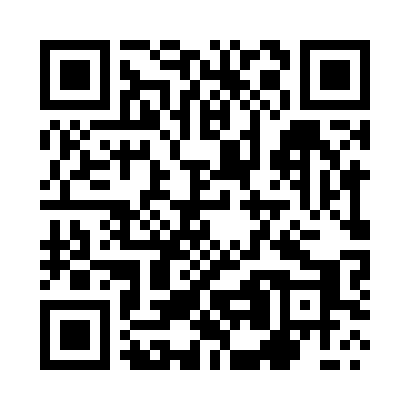 Prayer times for Kierpcowka, PolandMon 1 Apr 2024 - Tue 30 Apr 2024High Latitude Method: Angle Based RulePrayer Calculation Method: Muslim World LeagueAsar Calculation Method: HanafiPrayer times provided by https://www.salahtimes.comDateDayFajrSunriseDhuhrAsrMaghribIsha1Mon4:256:1712:445:127:128:582Tue4:226:1512:445:137:149:003Wed4:206:1312:445:147:159:024Thu4:176:1112:435:157:179:035Fri4:156:0912:435:167:189:056Sat4:126:0712:435:187:209:077Sun4:096:0412:425:197:219:108Mon4:076:0212:425:207:239:129Tue4:046:0012:425:217:249:1410Wed4:015:5812:425:227:269:1611Thu3:595:5612:415:237:279:1812Fri3:565:5412:415:247:299:2013Sat3:535:5212:415:257:319:2214Sun3:505:5012:415:267:329:2415Mon3:485:4812:405:277:349:2616Tue3:455:4612:405:287:359:2917Wed3:425:4412:405:297:379:3118Thu3:395:4212:405:307:389:3319Fri3:375:4012:405:317:409:3520Sat3:345:3812:395:327:419:3821Sun3:315:3612:395:337:439:4022Mon3:285:3512:395:347:449:4223Tue3:255:3312:395:357:469:4524Wed3:235:3112:395:367:479:4725Thu3:205:2912:385:377:499:4926Fri3:175:2712:385:387:509:5227Sat3:145:2512:385:397:529:5428Sun3:115:2312:385:407:539:5729Mon3:085:2212:385:407:559:5930Tue3:055:2012:385:417:5610:02